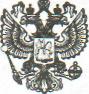 ПРОКУРАТУРА РОССИЙСКОЙ ФЕДЕРАЦИИПРОКУРАТУРА Смоленской областиПрокуратура Шумячского района   ул. Садовая, д. 30, п. Шумячи    Смоленская область, 216410    29.03.2021 № 02-33/Прдп42-21-20660023726159165214В АдминистрациюСтуденецкого сельского поселенияШумячского района Смоленской области     На №__________________________________ПРОТЕСТна Административный регламент предоставлениямуниципальной услуги «Прием заявлений, документов,постановка граждан на учет в качестве нуждающихсяв жилых помещениях» (утв. постановлением АдминистрацииСтуденецкого сельского поселения № 22 от 22.05.2012)Постановлением Администрации Студенецкого сельского поселения Шумячского района Смоленской области № 22 от 22.05.2012 (в редакции постановления № 20 от 10.02.2016) утвержден Административный регламент предоставления муниципальной услуги «Прием заявлений документов, постановка граждан на учет в качестве нуждающихся в жилых помещениях» (далее - Административный регламент).Пунктом 2.6.1 Административного регламента предусмотрено, что для предоставления муниципальной услуги заявитель представляет документы, подтверждающие состав своей семьи.В этой части Административный регламент не соответствует требованиям федерального законодательства и подлежит изменению.В соответствии с п. 7 ст. 13 Жилищного кодекса Российской Федерации к полномочиям органов государственной власти субъектов Российской Федерации в области жилищных отношений относится определение порядка ведения органами местного самоуправления учета граждан в качестве нуждающихся в жилых помещениях, предоставляемых по договорам социального найма.Согласно Положению о порядке учета граждан, нуждающихся в предоставлении жилых помещений по договорам найма жилых помещений жилищного фонда социального использования, в том числе порядке принятия на этот учет, отказа в принятии на него, снятия с него (утв. постановлением Администрации Смоленской области от 19.12.2018 года № 896, в редакции постановления от 27.01.2020 № 16) предоставление выписки из домовой книги при постановке граждан на учет в качестве нуждающихся в жилых помещениях не требуется.Административный регламент предоставления Федеральной миграционной службой государственной услуги по регистрационному учету граждан Российской Федерации по месту жительства в пределах Российской Федерации (утв. приказом ФМС России от 11.09.2012 № 288), которым утверждена форма домовой книги, служившая основанием для выдачи справок о составе семьи, приказом МВД РФ от 31.12.2017 № 984 признан утратившим силу.Таким образом, установление обременительных требований к гражданам в виде обязанности предоставлять документы, не предусмотренные законом, является коррупциогенным фактором, предусмотренным подп. «а» п. 4 Методики проведения антикоррупционной экспертизы нормативных правовых актов и проектов нормативныхправовых актов, утвержденной постановлением Правительства РФ от 26.02.2010 № 96, -наличие завышенных требований к лицу, предъявляемых для реализации принадлежащего ему права.Согласно статье 6 Федерального закона «О противодействии коррупции» профилактика коррупции осуществляется, в том числе, путем проведения антикоррупционной экспертизы правовых актов и их проектов.В соответствии с положениям ч. 2 ст. 1 Федерального закона от 17.07.2009 № 172-ФЗ «Об антикоррупционной экспертизе нормативных правовых актов и проектов нормативных правовых актов» коррупциогенными факторами являются положения нормативных правовых актов (проектов нормативных правовых актов), устанавливающие для правоприменителя необоснованно широкие пределы усмотрения или возможность необоснованного применения исключений из общих правил, а также положения, содержащие неопределенные, трудновыполнимые и (или) обременительные требования к гражданам и организациям и тем самым создающие условия для проявления коррупции.На основании изложенного, руководствуясь ст.23 Федерального закона «О прокуратуре Российской Федерации»,требую:1.	Пункт 2.6.1 Административного регламента предоставления муниципальной услуги «Прием заявлений документов, постановка граждан на учет в качестве нуждающихся в жилых помещениях», утвержденного постановлением Администрации Студенецкого сельского поселения Шумячского района Смоленской области № 22 от 22.05.2012 (в редакции постановления № 20 от 10.02.2016), изменить, привести в соответствие с требованиями федерального законодательства.2.	Протест подлежит обязательному рассмотрению не позднее чем в десятидневный срок с момента его поступления.3.	В соответствии с ч.3 ст.7 Федерального закона «О прокуратуре Российской Федерации» о дате и времени рассмотрения настоящего протеста заблаговременно сообщить прокурору района для поддержания изложенных требований.О результатах рассмотрения протеста следует незамедлительно сообщить прокурору района в письменной форме.Прокурор районастарший советник юстиции		С.С. Старовойтов